OCCA Regular GSO Meeting AgendaAugust 6th, 2022**NO SMOKING OR VAPING DIRECTLY IN FRONT OF CLUB**Chairperson calls the meeting to order, requesting all cell phones be turned off or silenced.Chairperson reads “CA Preamble”Chairperson calls on an addict to read: “The Twelve Traditions”A fellow addict will give the report on the 8th ‘Tradition” Chairperson will ask for an addict to give a report on the 9th Tradition for next month.Chairperson asks for any new General Service Representatives to introduce themselves.If there are any new GSR’s, the Chairperson will now entertain a motion to affirm the new GSR’s as Directors of OCCA and arrange for them to receive a new GSRs packet.GSR Duties: The G.S.R. (General Service Representative) is a very important position.   One year of sobriety is required to hold this position and it is a one-year commitment. The G.S.R. is required to attend the monthly business meeting, the G.S.O. (General Service Organization) to get chips, literature, schedules, flyers and any other pertinent info, to bring back to the meeting.Coming up meeting of the Month (change for change) is ON HOLDGSO Meeting 2022 Dates- Aug. 6th, Sept. 10th, Oct. 1st, Nov. 5th, Dec. 3rd at 10am. Location: 16581 Brookhurst St Fountain Valley, CA 92708ARE THERE ANY August	            	______________________________		SOBRIETY BIRTHDAYS???		________________________________		Secretary calls the roll, will announce quorum at the beginning of their report, after Chair and Vice-Chair’s reportsOFFICER’S REPORTSChairperson’s Report 			- Chris W.-			714.980.1186Discuss Sample GSR report to be given at the end of the meetingReminder to state your name for the record after making a motion and before a vote for the SecretaryReport: Vice-Chairperson’s Report		- Nolan O. -			407.687.8656Report: Secretary’s Report 			 -Steve C. -			714.330.0416	Secretary announces the Quorum for the meeting and reads last month’s minutes.  Report:Member at Large Report 			- Frankie A. -		714.487.3080Report:						 Treasurer’s Report 			-Donovan B.-			714.713.8280                                                             Previous Balance	$					   Donations		$					   Disbursements		$					   Ending Balance		$
OCCA Venmo ID: @Donovan-Block (714-713-8280)SEVENTH TRADITION	                   Dig Deep                       Remember 1 is not enough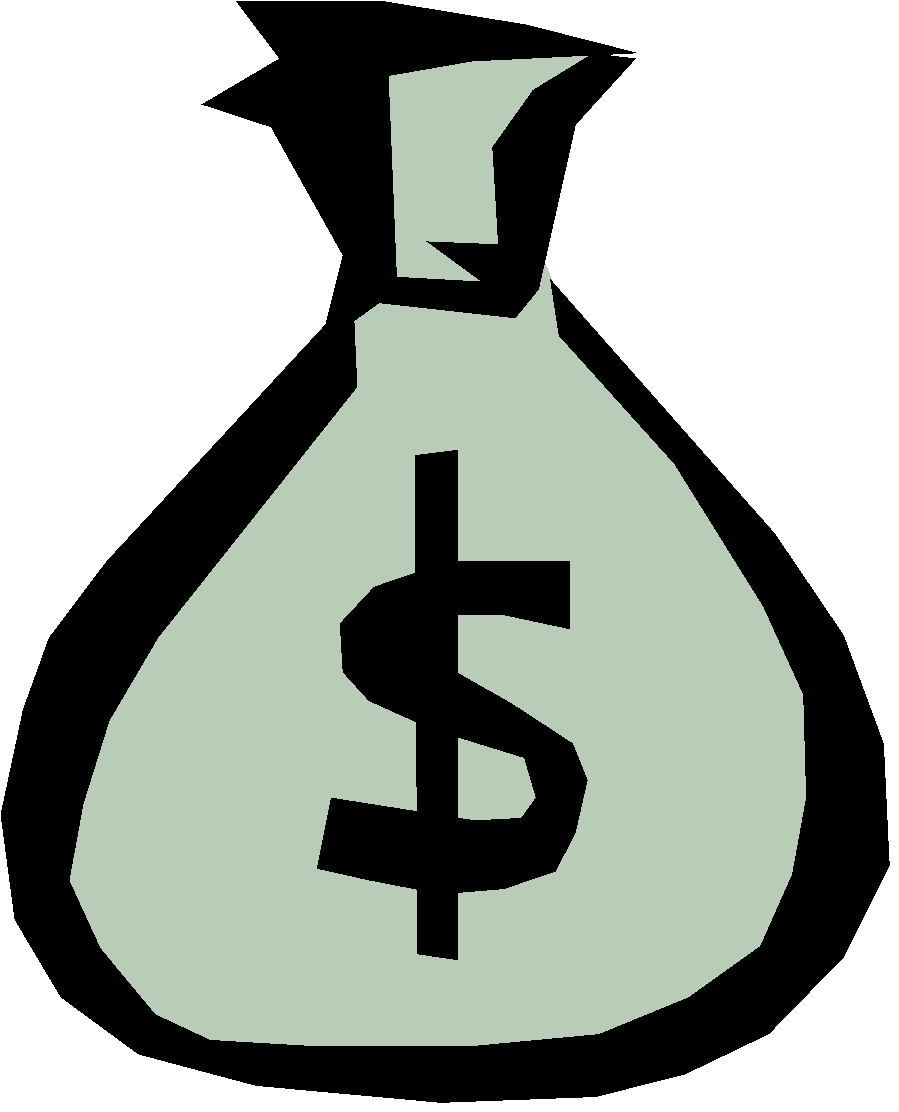 Donovan B. will ask for 7th tradition donations.Vice-Treasurer’s Report			-Chris J.-Report:STANDING COMMITTEE REPORTSAccreditation Committee			-Frank P.-		              714.514.4150              	Report:New Meetings:Hotline Committee			- Jason S. -				818.263.3500	 Report:______ # of Calls    ____ Forwarded Calls Accepted   ____ Live Calls      ____ Caller Hung Up       ______ No Answer          ____Meeting Info           ___ V/M	Request for Funds	$___________Hospitals and Institutions Committee	- Justin C.  -                     	   	949.280.8511		Report:	Request for Funds: $	Request for Literature:	Public Information Committee		- Josh B.  -			480.416.1129Report:			Request for Funds: $		Request for Literature:Activities Committee				- Alex S. -			949.520.9599	Report:	Request for Funds: $Web servant Committee			- -			Report:Public Media Subcommittee:Report:Unity/Outreach Committee		-Dreia M.- (Acting)			 Report:Request for Literature:Literature Committee			- Matt M. - 			714.585.1829			 			 	 		Request for Funds: $	Amount of Sales: $Workshop Committee			 -Nick B.-			949.382.9288Report:	Request for Funds: $Capo Beach Church: 25975 Domingo Ave, Dana Point, CA 92624Call Nick B or Nolan O 407-687-8656Chip Committee				- Carlo P.-			714.587.1258Report:				 Request for Funds: $	Amount of Sales: $Cooperation with Professional Community	-Marco M.-			714.409.7210	Report:World Service DelegatesDELEGATE				-Dan S.-		                             714.403.8326	                   DELEGATE 				-Nolan O.-			407.687.8656DELEGATE				-Steve C.-		              714.330.0416ALTERNATE                                                -Christy S.-                                       714.403.7998   ALTERNATE				-Frankie A.-			714.487.3080Archives Committee			- Frank P. -			714.514.4150 	Report:OLD BUSINESS Ad-Hoc Committee for Structure & Bylaws/OCCA Service Manual StatusEvent InsuranceUnity/Webservant Chairperson Nominations/Alternate Delegate VacancyNEW BUSINESS1.	Flyer Approval for CA logo use2.	Sample GSR ReportAny other New Business?ADJOURNMENT		Motion to adjourn @ 	Upon passing, Chairperson calls on an individual to read “Reaching Out”Chairperson calls for a moment of silent meditation and requests an individual to lead the Board in a prayer of his or her choice